Приложение к приказу комитета по охране объектов культурного наследия Курской области                                                                 от________________ № _______ПРЕДМЕТ ОХРАНЫобъекта культурного наследия местного (муниципального) значения«Жилой дом Управления Московско-Курско-Донбасскойжелезной дороги» (Курская область, город Курск, Привокзальная площадь, дом 2)Описание предмета охраныИсторическая ценность:датировка объекта – 1958 г.;авторство проекта – архитектор Иванов А.Н.;значительная сохранность, узнаваемость облика здания на время его строительства;более полувековая история существования в стенах здания первоначальной функции – жилой дом.Градостроительная охрана:местоположение объекта, его градостроительные характеристики, его роль в композиционно-планировочной структуре квартала и Привокзальной площади;визуальные связи объекта с улицами Западный Парк, Бутко, Привокзальной площадью и внутридворовыми секторами раскрытия объекта;расположение и габариты здания.         Архитектурная охрана:         Объёмно-пространственная и планировочная композиция на время строительства объекта:в пределах капитальных стен;габариты и высотные характеристики, параметры объекта: 4-х этажное с подвалом здание П-образной конфигурации в плане под вальмовой крышей;в пределах габаритов фундамента, наружных и внутренних несущих стен.         Композиция и архитектурно-художественное решение фасадов в целом и отдельных их деталей:композиция и архитектурно-художественное решение фасадов: фасады оштукатурены и отличаются равным ритмом прямоугольных окон и балконов, которые вместе с равновесной и лаконичной классицистической отделкой создают строгую архитектурно-художественную композицию здания;протяженные через все фасады и отличающиеся развитыми обломами межэтажные и венчающие, с рядами фигурных кронштейнов, карнизы, крупная горизонтальная рустовка первого и второго этажей создают основу горизонтальной композиции декоративной отделки всего здания;оконные проёмы второго этажа помещены в неглубокие ниши с лучковым верхом, трактованные как обрамления окон;балконные объёмы в точечных и групповых вертикальных композициях придают пластичность, разбавляя монотонную протяженность фасадов всего здания;расположение, ритм, габариты, конфигурация оконных и дверных проемов (прямоугольные), балконов.       Конструкции и строительные материалы:конструкции и материал капитальных наружных стен на время строительства объекта – здание кирпичное, фасады оштукатурены.План-схема типового этажа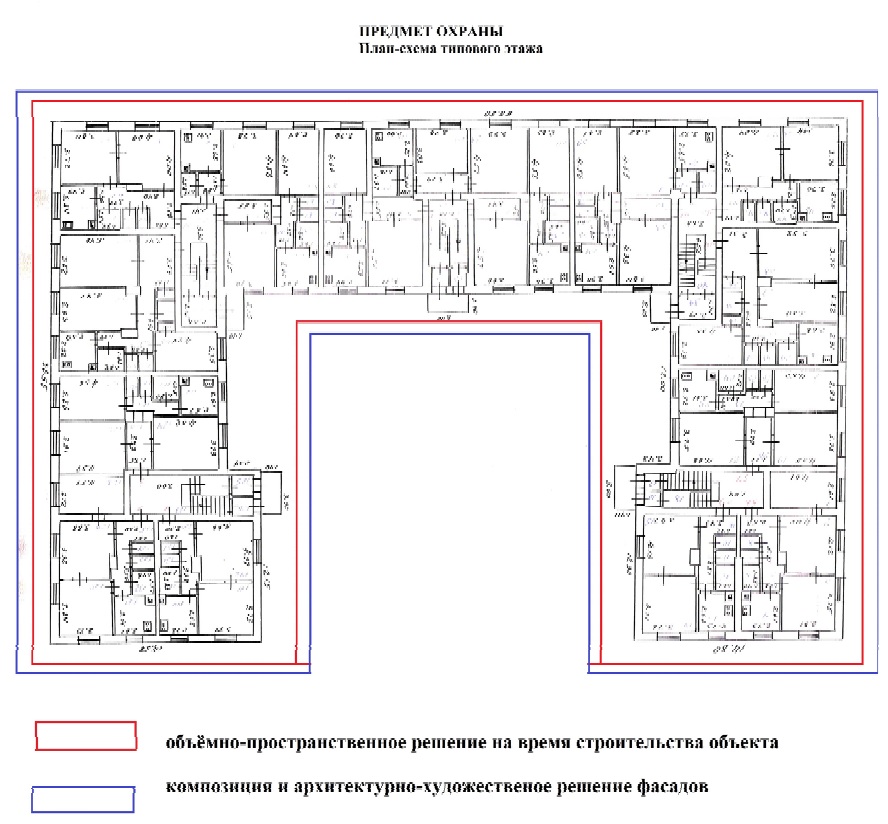 